АДМИНИСТРАЦИЯБАРСУКОВСКОГО СЕЛЬСКОГО ПОСЕЛЕНИЯМОНАСТЫРЩИНСКОГО РАЙОНА СМОЛЕНСКОЙ ОБЛАСТИПОСТАНОВЛЕНИЕот  11 января 2019г.                             №  3Об    обеспечении         проведения мобилизации на территории Барсуковского  сельского поселения Монастырщинского района Смоленской области    Во исполнение Федеральных Законов « Об обороне» от 31.05.1996 года № 61-ФЗ, от 26.03.1998 года № 31-ФЗ  « О мобилизационной подготовке и мобилизации в Российской Федерации»,  от 28.03.1998 года № 53-ФЗ « О воинской  обязанности и военной службе», Постановлений Правительства Российской Федерации от 30.12.2006 года № 852 « Об утверждении Положения о призыве  граждан Российской Федерации по мобилизации, приписанных к воинским частям (  предназначенных в специальные формирования), для прохождения  военной службы на воинских должностях, предусмотренных штатами военного времени, или  направления их для работы на должностях гражданского персонала Вооружённых Сил Российской Федерации, других войск, воинских формирований, органов и специальных формирований», от 13.06.1997 года № 706-34 « Об утверждении Положения о порядке  обеспечения  в период мобилизации и в военное  время  из местных ресурсов  мобилизационных потребностей Вооружённых  Сил Российской Федерации,  других войск, воинских формирований, органов и специальных формирований» в целях гарантированного и устойчивого оповещения, сбора и поставки мобилизационных ресурсов в войска  в любых условиях обстановки        Администрация Барсуковского сельского поселения Монастырщинского района Смоленской области  п о с т а н о в л я е т:Создать штаб  оповещения и пункт сбора (ШО и ПС) сельского поселения в составе:- начальник ШО и ПС – 1 человек;- технический работник- 2 человек;- посыльные- 2 человек.  1.1. Для гарантированной  явки личного состава  ШО и ПС  предусмотреть 100% резерв.   2. Для развёртывания ШО и ПС предусмотреть здание администрации Бкарсуковского сельского поселения по адресу: д.Сычевка дом 82.   3. Время готовности  к работе  установить в течении 4-х часов  с момента поступления  объявления  мобилизации.   4. Оповещение граждан  проводить по маршрутам:         Маршрут- д.Сычевка - д.Барсуки- д.Долгие Нивы –д.Родьковка.   5. Техническому работнику  поддерживать постоянную связь с группой  контроля  военного комиссариата  Монастырщинского района Смоленской области  по телефону и через уполномоченного главы Администрации муниципального образования «Монастырщинский район» Смоленской области и военного комиссара  Монастырщинского района Смоленской области в сельское поселение.   6. Поддержание общественного порядка и контроля за пожарной безопасностью возложить на начальника ШО и ПС.   7. Торговым организациям  запретить торговлю спиртными напитками  с начала проведения мобилизационных мероприятий.   8. Для медицинского обеспечения работы ШО и ПС МО заведующему медпункта обеспечить явку фельдшера на ШО и ПС МО не позднее 2-х часов с момента получения распоряжения с укомплектованной сумкой первой медицинской помощи.   9. Ответственным за разработку, уточнение и хранение документации ШО и ПС назначить   менеджера Администрации Барсуковского сельского поселения –Парфенкову А.М., в отсутствие – старшего инспектора Администрации Барсуковского сельского поселения  Морозову А.И.   10. Признать утратившим силу постановление Администрации Барсуковского сельского поселения Монастырщинского района Смоленской области от 14 января 2018 г. № 1 « Об обеспечении проведения мобилизации на территории Барсуковского сельского поселения Монастырщинского района Смоленской области.   11. Контроль за  исполнением настоящего постановлению оставляю за собой. Глава муниципального образования Барсуковского   сельского     поселения Монастырщинского              района Смоленской области                                                                              Т.В. Попкова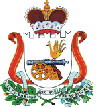 